江苏省南通市如皋县2021届高三期中调研考试数　　学注意事项:1. 本试卷共150分,考试时间120分钟.2. 答题前,考生务必将自己的学校、班级、姓名写在密封线内.一、 单项选择题:本大题共8小题,每小题5分,共40分.在每小题给出的四个选项中,只有一项是符合题目要求的. 1. 已知a为正实数,复数1+ai(i为虚数单位)的模为2,则a的值为	(　　)A. 　	B. 1　	C. 2　	D. 3 2. 已知集合M={1,2},集合N满足M∪N={0,1,2},则集合N的个数为	(　　)A. 3　	B. 4　	C. 6　	D. 7 3. 已知a=,b=log25,c=log37,则a,b,c的大小顺序是	(　　)A. a>b>c　	B. c>a>b　	C. c>b>a	D. b>c>a 4. 5人排成一排照相,甲排在乙左边(可以相邻,也可以不相邻)的排法总数为	(　　)A. 30　	B. 60　	C. 120　	D. 240 5. 在平面直角坐标系xOy中,O为坐标原点,双曲线x2-=1的右焦点为F,则以F为圆心且与双曲线的渐近线相切的圆的方程为	(　　)A. x2+y2+4x+1=0　	B. x2+y2+4x+3=0C. x2+y2-4x-1=0	D. x2+y2-4x+1=0 6. 在正三棱锥S-ABC中,若SA=2,AB=2,则该棱锥外接球的表面积为	(　　)A. 4π	B. 4π	C. 12π　	D. 6π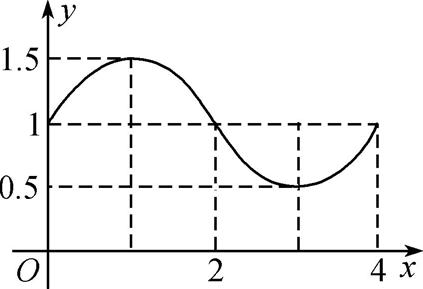 (第7题) 7. 将函数f(x)=sin+1的图象向右平移　　　　个单位长度后,再进行周期变换可以得到如图所示的图象	(　　) A. 	B. C. 	D.  8. 函数y=tan2x-2tanx的最大值为	(　　)A. -3	B. 3	C. 0	D. -3二、 多项选择题:本大题共4小题,每小题5分,共20分.在每小题给出的四个选项中,有多项符合题目要求.全部选对得5分,部分选对得3分,不选或有错选的得0分. 9. 在正方体ABCD-A1B1C1D1中,若E,F分别为B1B,B1C1的中点,则	(　　)A. 直线A1E∥平面ACD1　	B. 直线B1D⊥平面ACD1C. 平面A1EF∥平面ACD1　	D. 平面A1B1CD⊥平面ACD110. 下列关于函数的描述正确的是	(　　)A. 函数y=f(x)是奇函数的一个必要不充分条件是f(0)=0B. 定义:如果一个函数既是奇函数又是偶函数,这样的函数称为“两面派”函数,那么“两面派”函数一定有无数个C. 若一个奇函数在定义域内每个点处均有导数,则其导函数必为偶函数D. 若一个函数的导函数是奇函数,则该函数必为偶函数11. 已知A=B={1,2,3},分别从集合A,B中各随机取一个数a,b,得到平面上一个点P(a,b),事件“点P(a,b)恰好落在直线x+y=n上”对应的随机变量为X,P(X=n)=Pn,X的数学期望和方差分别为E(X),V(X),则	(　　)A. P4=2P2　	B. P(3≤X≤5)=C. E(X)=4　	D. V(X)=12. 已知抛物线C:y2=4x,其焦点为F,P为直线x=-2上任意一点,过P作抛物线C的两条切线,切点分别为A,B,斜率分别为k1,k2,则	(　　)A. k1k2=-	B. |k1-k2|=2C. AB过定点(2,0)	D. AF·BF的最小值为8三、 填空题:本大题共4小题,每小题5分,共20分.13. 已知正三角形ABC的边长为3,=, =2,则·=　　　　. 14. 设(1-2x)5(1+x)=a0+a1x+a2x2+a3x3+…+a6x6,则a0+a3=　　　　. 15. 已知二次函数y=ax2+bx+c(a,b,c均为正数)过点(1,1),值域为[0,+∞),则ac的最大值为　　　　;若实数λ满足1-b=λ,则λ的取值范围为 　　　　. 16. 《周髀算经》是中国古代重要的数学著作,其记载的“日月历法”曰“阴阳之数,日月之法,十九岁为一章,四章为一蔀,七十六岁,二十蔀为一遂,一千五百二十岁,…,生数皆终,万物复始,天以更元作纪历”.如皋是著名的长寿之乡,该地区的如城街道一老年公寓共有20位老人,他们的年龄(均为正整数)之和为一遂又三蔀,其中有两位百岁老人(均不到110岁),他们的年龄相差一岁,其余18位老人的年龄也恰好依次相差一岁,则20位老人中年龄最小的岁数为　　　　. 四、 解答题:本大题共6小题,共70分.解答时应写出必要的文字说明、证明过程或演算步骤.17. (本小题满分10分)已知锐角三角形ABC的三个内角A,B,C所对的边分别为a,b,c,b=2,c=3,△ABC的面积为.(1) 求BC边上的高;(2) 求sin(A-C)的值.18. (本小题满分12分)设数列{an}的前n项和为Sn,a1=1,Sn=(an+1-1).(1) 求证:数列{an}是等比数列,并求通项an;(2) 若等差数列{bn}的各项均为正数,求数列{anbn}的前n项和Tn.19. (本小题满分12分)如图,在三棱柱ABC-A1B1C1中,底面三角形ABC是边长为2的正三角形,侧面ACC1A1是菱形,且平面ACC1A1⊥平面ABC,E,F分别是棱A1C1,BC的中点,=2.(1) 求证:EF∥平面ABB1A1;(2) 若①三棱锥C1-ABC的体积为1;②C1C与底面所成的角为60°;③异面直线BB1与AE所成的角为30°.请选择一个条件求平面EFG与平面ACC1A1所成的二面角(锐角)的余弦值.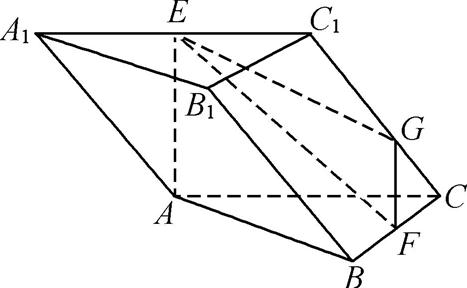 (第19题)20. (本小题满分12分)利用简单随机抽样的方法,从某校高一年级男生体检表格中抽取20名同学的胸围x(单位:cm) 与肺活量y(单位:ml)的样本,计算平均值=80.5,=4 030,并求出线性回归方程为=32.26x+a.高一男生胸围与肺活量样本统计表(1) 求a的值;(2) 求样本y与x的相关系数r,并根据相关性检验的临界值表,判断有无99%的把握认为肺活量与胸围线性关系是有意义的(精确到0.001);(3) 将肺活量不低于4 500 ml视为大肺活量,用样本大肺活量的频率作为全校高一男生大肺活量的概率,求从本校高一年级任意抽取4名男同学,恰有两名是大肺活量的概率.附:相关性检验的临界值表21. (本小题满分12分)已知椭圆E:+=1(a>b>0),点(1,e)和都在椭圆E上,其中e为椭圆E的离心率.(1) 求椭圆E的方程;(2) 设椭圆E的左、右顶点分别为A,B,过点Q(-2,2)的直线l与椭圆E分别交于点M,N,直线OQ与BM交于点T,试问:直线AT与BN是否一定平行?请说明理由.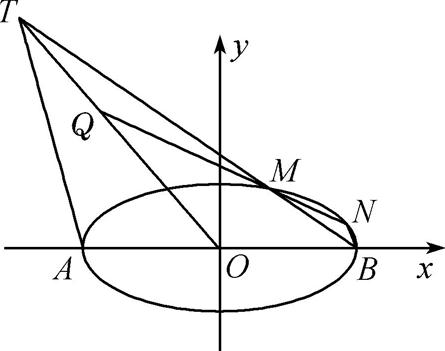 (第21题)22. (本小题满分12分)已知函数f(x)=(x-1)-(x+2)sinx.(1) 当x∈时,求y=f(x)零点的个数;(2) 当x∈[0,2π]时,求y=f(x)极值点的个数.胸围70758085827377738572肺活量3 7004 6004 0004 3004 4003 4003 2003 8004 4003 500胸围708378918174917610490肺活量3 6004 5003 7004 1004 7003 7004 6004 0004 7003 700n-2检验水平检验水平n-20.050.01160.4680.590170.4560.575180.4440.561190.4330.549200.4230.537